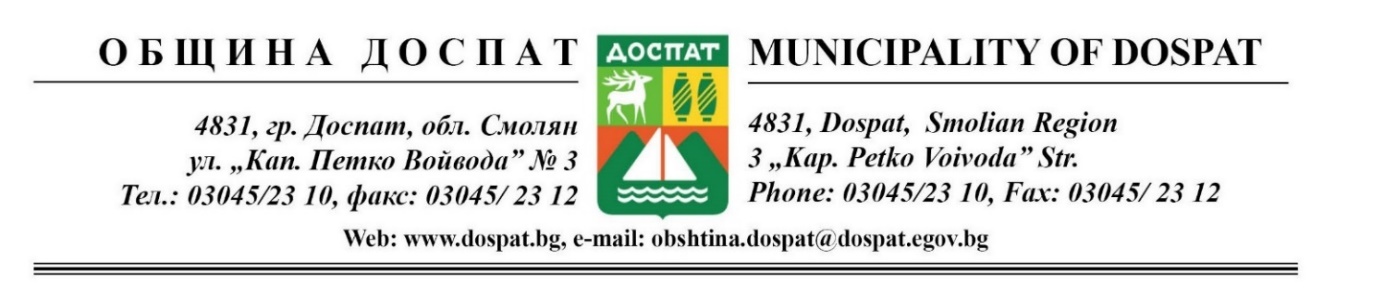 	З  А  П  О  В  Е  Д№ …………….Гр.Доспат, …………..2024 г.На основание чл.44, ал.2 от Закона за местното самоуправление и местната администрация и  чл.ЗЗ а от Закона за администрацията, УТВЪРЖДАВАМ:1. Годишните  цели за 2024 година на Община Доспат.2.Разпореждам на ресорните ръководители, началниците на отдели и служителите в тях, при организация и изпълнение на ежедневните си задължения да се съобразяват с изискванията по осъществяване на годишните  цели.3.Служителите в общинска администрация Доспат да се запознаят с утвърдените годишни цели за 2024 г., заедно със заповедта чрез ПП ”Архимед” .Контролът по изпълнение на заповедта възлагам на  Секретаря на общината.Настоящата заповед да се сведе до съответните длъжностни лица за сведение и изпълнение.инж. Елин РадевКмет на община ДоспатЕД/